В соответствии с п.3, п.4 ст. 46 Федерального закона от 06.10.2003 № 131-ФЗ «Об общих принципах организации местного самоуправления в Российской Федерации», со ст.2 Закона Красноярского края от 19.03.2015 № 8-3265 «Об оценке регулирующего воздействия проектов муниципальных нормативных правовых актов и экспертизе муниципальных нормативных правовых актов в Красноярском крае», руководствуясь Уставом городаПОСТАНОВЛЯЮ:Внести в постановление администрации города от 01.06.2016 №695 «Об утверждении Порядка проведения оценки регулирующего воздействия проектов муниципальных нормативных правовых актов города Сосновоборска и Порядка проведения экспертизы муниципальных правовых актов города Сосновоборска»(далее – постановление) следующие изменения:Пункт 3 приложения 1 постановления дополнить:«3) проектов нормативных правовых актов, разработанных в целях ликвидации чрезвычайных ситуаций природного и техногенного характера на период действия режимов чрезвычайных ситуаций.».2.	Постановление вступает в силу в день, следующий за днем его официального опубликования в городской газете «Рабочий». Глава города										А.С.Кудрявцев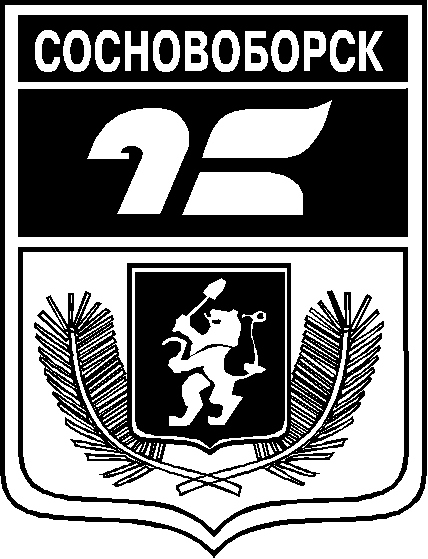 АДМИНИСТРАЦИЯ ГОРОДА СОСНОВОБОРСКАПОСТАНОВЛЕНИЕ_________________2021                                                                             № ______АДМИНИСТРАЦИЯ ГОРОДА СОСНОВОБОРСКАПОСТАНОВЛЕНИЕ_________________2021                                                                             № ______О внесении изменений в постановление администрации от 01.06.2016 № 695«Об утверждении Порядка проведения оценки регулирующего воздействия проектов муниципальных нормативных правовых актов города Сосновоборска и Порядка проведения экспертизы муниципальных правовых актов города Сосновоборска»